  INFORMACJA O SYTUACJI NA LOKALNYM RYNKU PRACY W POWIECIE DĄBROWSKIM WEDŁUG STANU
 NA KONIEC KWIETNIA 2023 ROKUPoziom bezrobociaNa koniec kwietnia 2023 roku w Powiatowym Urzędzie Pracy w Dąbrowie Tarnowskiej zarejestrowanych osób bezrobotnych było 2159. To o 76 osób więcej niż na koniec analogicznego roku poprzedniego, co oznacza 3,6 procentowy wzrost bezrobocia rok do roku. W stosunku do poprzedniego miesiąca bezrobocie spadło o 2,4 punktów procentowych (spadek o 53 osoby).Wykres 1. Bezrobocie w powiecie dąbrowskim w latach 2022 - 2023Z ogółu zarejestrowanych bezrobotnych na koniec kwietnia 2023 roku stanowiły: 82,1% osoby bezrobotne bez prawa do zasiłku (1773 osoby),88,9% osoby poprzednio pracujące (1920 osób),73,1% osoby zamieszkałe na wsi (1579 osób),55,6% kobiety (1200 osób),54,2% osoby długotrwale bezrobotne (1171 osób),31,5% osoby bez kwalifikacji zawodowych (680 osób).KobietyWedług stanu na koniec kwietnia 2023 r. zarejestrowanych było kobiet 1200, co stanowi 55,6% ogółu bezrobotnych. Liczba bezrobotnych kobiet spadła o 41 osób. W miesiącu kwietniu 2023 r. zarejestrowano 93 kobiety, co stanowi 42,1% ogółu nowo zarejestrowanych, a wyłączono z ewidencji 134 kobiety, co stanowi 48,9% ogółu wyłączonych. Liczba kobiet bez prawa do zasiłku 997 tj. 46,2% ogółu bezrobotnych.Napływ i odpływ z bezrobociaNa kształt poziomu bezrobocia ma wpływ wielkość i dynamika zmian w napływie i odpływie z bezrobocia. W miesiącu kwietniu 2023 r. zarejestrowano 221 osób  bezrobotnych oraz wyrejestrowano 274 osoby. Oznacza to, że saldo napływu było ujemne. Spośród zarejestrowanych 4 osoby zostało zwolnionych z przyczyn leżących po stronie pracodawcy (przed rokiem była to 8 osób), zaś 25 osób dotychczas nie pracowało. W napływie do bezrobocia zdecydowaną większość stanowią osoby rejestrowane po raz kolejny (88,2% napływu). Natomiast z pośród osób wyłączonych 150 osób podjęło pracę (54,7% odpływu), w tym 57 osób pracę subsydiowaną.Tabela 1. Napływ i odpływ z bezrobocia w powiecie dąbrowskim w 2023 rokuTabela 2. Napływ i struktura bezrobocia w powiecie dąbrowskimTabela 3. Odpływ bezrobotnych w powiecie dąbrowskimStopa bezrobociaW powiecie dąbrowskim stopa bezrobocia w miesiącu lutym 2023 roku wynosiła 13,1% co plasowało powiat na 1 miejscu w województwie małopolskim.Tabela 4. Stopa bezrobocia w podziale: w  Polsce, województwie małopolskim i powiecie dąbrowskim (%)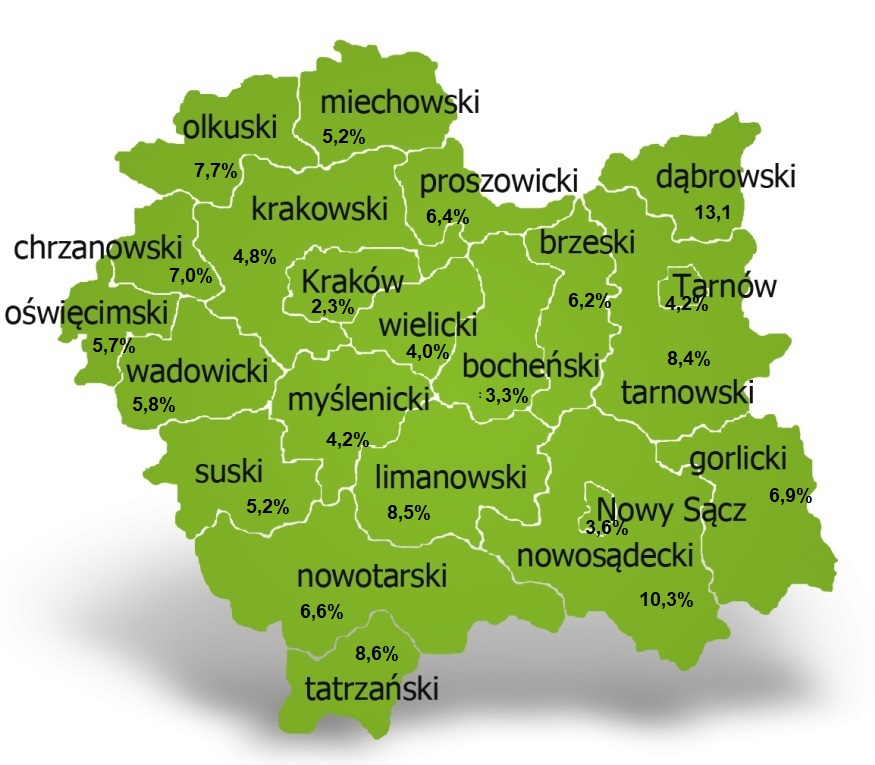 Ofert pracyW miesiącu kwietniu 2023 r. Powiatowy Urząd Pracy w Dąbrowie Tarnowskiej miał w dyspozycji 89 miejsc pracy i miejsc aktywizacji zawodowej. Liczba zgłoszonych ofert pracy w porównaniu do poprzedniego miesiąca była mniejsza o 61 miejsc pracy. W stosunku do analogicznego roku poprzedniego liczba miejsc pracy i miejsc aktywizacji zawodowej była mniejsza o 35 miejsc pracy. Tabela 5. Wolne miejsca pracy i miejsca aktywizacji zawodowej w 2023 rokuWykres 2. Wolne miejsca pracy i miejsca aktywizacji zawodowej w 2023 rokuStruktura bezrobotnych Struktura bezrobotnych według wybranych kategorii oraz poszukujących pracy przedstawia się następująco:Struktura osób bezrobotnych w miesiącu styczniu 2023 roku charakteryzowała:przewaga osób w grupie wiekowej  do 25-34 roku życia – 31,5%przewaga osób z wykształceniem zasadniczym zawodowym – 32,8%przewagą osób ze stażem pracy od 1-5 lat – 35,7%przewagą osób z czasem pozostawania bez pracy powyżej 24 miesięcy – 27,4%.Osoby w szczególnej sytuacji na rynku pracyNa koniec kwietnia spośród osób będących w szczególnej sytuacji na rynku pracy najliczniejszą grupę stanowili długotrwale bezrobotni – 54,2% ogółu (1171 osób). Bezrobotni do 30 roku życia stanowili 34,2% (739 osób), a powyżej 50 roku życia 18,9% (408 osób). Wśród osób bezrobotnych będących w szczególnej sytuacji znaczny był także udział osób sprawujących opiekę na co najmniej jednym dzieckiem do 6 roku życia – 26,4% (570 osób). Osoby bezrobotne niepełnosprawne stanowiły 4,5% (98 osób).Wykres 3. Bezrobotni w szczególnej sytuacji na rynku pracyPoszukujący pracyPoza ogólną liczbą bezrobotnych Powiatowy Urząd Pracy obsługuje jeszcze osoby, które są ewidencjonowane jako poszukujące pracy. Na koniec kwietnia 2023 roku w PUP w Dąbrowie Tarnowskiej, jako poszukujący pracy zarejestrowane były 42 osoby (w tym kobiet 26). Spośród, których 16 osób to niepełnosprawni niepozostający w zatrudnieniu.Bezrobocie w gminach na terenie powiatu dąbrowskiego.Poniższy wykres przedstawia zróżnicowanie zarejestrowanych osób bezrobotnych według miejsca zamieszkania z podziałem na poszczególne gminy.Wykres 4. Bezrobocie w gminach powiatu dąbrowskiegoW ogólnej liczbie zarejestrowanych udział w poszczególnych samorządach jest różny. Według stanu koniec kwietnia 2023 r. najwięcej zarejestrowanych osób bezrobotnych pochodzi z terenów miasta i gminy Dąbrowa Tarnowska – 789 (36,5%) oraz miasta i gminy Szczucin – 555 osób (25,7% ogółu bezrobotnych). Najmniej zaś gminy: Bolesław – 58 osób (2,7%) oraz  Gręboszów – 75 osób (3,5%  ogółu bezrobotnych).Tabela 6. Struktura bezrobocia według wybranych kryteriówwyszczególnienieI 2023IIIIIIVVVIVIIVIIIIXXXIXIInapływ278243279221odpływ146182355274wyszczególnieniezarejestrowani w kwietniu 2023 r. (napływ)zarejestrowani w kwietniu 2023 r. (napływ)narastająco od początku rokunarastająco od początku rokustan na koniec okresu sprawozdawczegostan na koniec okresu sprawozdawczegoogółemkobietyogółem kobietyogółemkobietyzarejestrowani ogółem22193102148021591200w tymw tymw tymw tymw tymw tymw tympoprzednio pracujący1968390542319201048dotychczas niepracujący251011657239152zarejestrowani po raz pierwszy261313463XXzarejestrowani po raz kolejny19580887417XXz prawem do zasiłku5221291131386203do 12 miesięcy od dnia ukończenia nauki2912151789237Osoby będące w szczególnej sytuacji na rynku pracyOsoby będące w szczególnej sytuacji na rynku pracyOsoby będące w szczególnej sytuacji na rynku pracyOsoby będące w szczególnej sytuacji na rynku pracyOsoby będące w szczególnej sytuacji na rynku pracyOsoby będące w szczególnej sytuacji na rynku pracyOsoby będące w szczególnej sytuacji na rynku pracydo 30 roku życia10544508242739433do 25 roku życia6121324149398201długotrwale bezrobotne78482911681171748powyżej 50 roku życia34813347408146korzystające ze świadczeń z pomocy społecznej0011104posiadające co najmniej jedno dziecko do 6 roku życia322215897570482posiadające co najmniej jedno dziecko niepełnosprawne do 18 roku życia113275niepełnosprawni14639169850WyszczególnienieWyszczególnienieWyszczególnienieWyłączeni (odpływ) w miesiącu kwietniu 2023 r.Wyłączeni (odpływ) w miesiącu kwietniu 2023 r.Narastająco od początku rokuNarastająco od początku rokuogółemkobietyogółemkobietywyłączono z ewidencji ogółemwyłączono z ewidencji ogółemwyłączono z ewidencji ogółem274134957452w tym:w tym:w tym:w tym:w tym:w tym:w tym:podjęcia pracy w miesiącu sprawozdawczympodjęcia pracy w miesiącu sprawozdawczympodjęcia pracy w miesiącu sprawozdawczym15075557266z tego:niesubsydiowanejniesubsydiowanej9352399198z tego:subsydiowanejsubsydiowanej572315868z tego:z tegoprac interwencyjnych28148442z tego:z tegorobót publicznych1043011z tego:z tegopodjęcia dział. gospodarczej7373z tego:z tegopodjęcia pracy w ramach refundacji kosztów zatrudnienia bezrobotnego61183z tego:z tegopodjęcie pracy poza miejscem zamieszkania w ramach bonu na zasiedlenie 61199z tego:z tegoinne0000rozpoczęcia szkoleniarozpoczęcia szkoleniarozpoczęcia szkolenia195316rozpoczęcia stażurozpoczęcia stażurozpoczęcia stażu24207659rozpoczęcia pracy społecznie użytecznejrozpoczęcia pracy społecznie użytecznejrozpoczęcia pracy społecznie użytecznej2121odmowy bez uzasadnionej przyczyny przyjęcia propozycji rozpoczęcia odpowiedniej pracy lub innej formy pomocy, w tym w ramach PAIodmowy bez uzasadnionej przyczyny przyjęcia propozycji rozpoczęcia odpowiedniej pracy lub innej formy pomocy, w tym w ramach PAIodmowy bez uzasadnionej przyczyny przyjęcia propozycji rozpoczęcia odpowiedniej pracy lub innej formy pomocy, w tym w ramach PAI0032niepotwierdzeni gotowości do podjęcia pracyniepotwierdzeni gotowości do podjęcia pracyniepotwierdzeni gotowości do podjęcia pracy33911832dobrowolnej rezygnacji ze statusu bezrobotnegodobrowolnej rezygnacji ze statusu bezrobotnegodobrowolnej rezygnacji ze statusu bezrobotnego321711360podjęcia naukipodjęcia naukipodjęcia nauki0000osiągnięcia wieku emerytalnegoosiągnięcia wieku emerytalnegoosiągnięcia wieku emerytalnego52165nabycia praw emerytalnych lub rentowychnabycia praw emerytalnych lub rentowychnabycia praw emerytalnych lub rentowych1021nabycia praw do świadczenia przedemerytalnegonabycia praw do świadczenia przedemerytalnegonabycia praw do świadczenia przedemerytalnego1010innychinnychinnych753820według wybranych kategorii bezrobotnych :według wybranych kategorii bezrobotnych :według wybranych kategorii bezrobotnych :według wybranych kategorii bezrobotnych :według wybranych kategorii bezrobotnych :według wybranych kategorii bezrobotnych :według wybranych kategorii bezrobotnych :do 30 roku życiado 30 roku życiado 30 roku życia12556468216do 25 roku życiado 25 roku życiado 25 roku życia7635305143powyżej 50 roku życiapowyżej 50 roku życiapowyżej 50 roku życia451712242długotrwale bezrobotnedługotrwale bezrobotnedługotrwale bezrobotne8652268149wyszczególnienieI 2023IIIIIIVVVIVIIVIIIIXXXIXIIpowiat dąbrowski13,213,513,1małopolska4,84,94,8Polska5,55,55,4WyszczególnienieWyszczególnienieZgłoszone w kwietniu 2023Zgłoszone w kwietniu 2023Zgłoszone w kwietniu 2023Narastająco od początku roku 2023Narastająco od początku roku 2023Narastająco od początku roku 2023WyszczególnienieWyszczególnienieogółemsubsydiowanejz sektora publicznegoogółemsubsydiowanejz sektora publicznegoOgółem wolne miejsca pracy i miejsca aktywności zawodowejOgółem wolne miejsca pracy i miejsca aktywności zawodowej89623441226087z ogółemz ogó-łemzatrudnienie lub inna praca zarobkowa75483232217062z ogółemz ogó-łemstaże14142888825z ogółemz ogó-łemprzygotowanie zawodowe dorosłych000000z ogółemz ogó-łemprace społecznie użyteczne000220z ogółemz ogó-łemdla niepełnosprawnych110310z ogółemz ogó-łemdla osób w okresie do 12 miesięcy od dnia ukończenia nauki000000wyszczególnieniewyszczególnienierazemudział %kobietydo 30 roku życiadługotrwale bezrobotnipowyżej 50 roku życiaposzukujący pracyOgółemOgółem2159100%1200739117140842wiek18-2439818,4%201398114x3wiek25-3468031,5%468341381x8wiek35-4450423,3%301x308x14wiek45-5431314,5%154x1881447wiek55-591527,0%75x1041525wiek60 lat i więcej1125,2%1x761125WykształcenieWyższe30414,1%23894165105Wykształceniepolicealne i średnie zawodowe44920,8%303177210599Wykształcenieśrednie ogólnokształcące29213,5%21114915384Wykształceniezasadnicze zawodowe70832,8%30225639217812Wykształceniegimnazjum/ podstawowe i poniżej40618,8%1466325115312Staż pracy ogółemdo 1 roku44020,4%297188269466Staż pracy ogółem1-577035,7%4453584245410Staż pracy ogółem5-1033715,6%17357167654Staż pracy ogółem10-2022810,6%9941101008Staż pracy ogółem20-301095,0%31X60851Staż pracy ogółem30 lat i więcej361,7%3X19360Staż pracy ogółembez stażu23911,1%1521321222213Czas pozostawania bez pracy w miesiącachdo 11949,0%829024262Czas pozostawania bez pracy w miesiącach1-329713,8%134148433414Czas pozostawania bez pracy w miesiącach3-635416,4%15814578586Czas pozostawania bez pracy w miesiącach6-1240918,9%232155126719Czas pozostawania bez pracy w miesiącach12-2431414,5%18782313704Czas pozostawania bez pracy w miesiącachpowyżej 2459127,4%4071195871497Wyszczególnienieogółemwiekdo 30 roku życiawiekdo 25 roku życiapowyżej 50 roku życiadługotrwale bezrobotniPowiat dąbrowski21597393984081171Bolesław58219831Dąbrowa T. - miasto3981115493214Dabrowa T. - gmina3911357378209Gręboszów7527161738Mędrzechów 12344241962Olesno2911045844151Radgoszcz2681146138139Szczucin - miasto182573437102Szczucin - gmina3731266974225